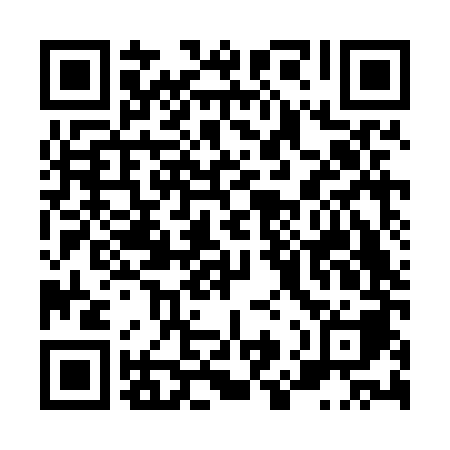 Ramadan times for Borjana, SloveniaMon 11 Mar 2024 - Wed 10 Apr 2024High Latitude Method: Angle Based RulePrayer Calculation Method: Muslim World LeagueAsar Calculation Method: HanafiPrayer times provided by https://www.salahtimes.comDateDayFajrSuhurSunriseDhuhrAsrIftarMaghribIsha11Mon4:464:466:2612:164:176:076:077:4112Tue4:444:446:2412:164:186:086:087:4213Wed4:424:426:2212:154:196:106:107:4414Thu4:404:406:2012:154:206:116:117:4515Fri4:384:386:1812:154:216:126:127:4716Sat4:364:366:1612:154:226:146:147:4817Sun4:344:346:1412:144:236:156:157:5018Mon4:314:316:1212:144:246:166:167:5119Tue4:294:296:1012:144:266:186:187:5320Wed4:274:276:0912:134:276:196:197:5421Thu4:254:256:0712:134:286:206:207:5622Fri4:234:236:0512:134:296:226:227:5823Sat4:214:216:0312:134:306:236:237:5924Sun4:194:196:0112:124:316:256:258:0125Mon4:164:165:5912:124:326:266:268:0226Tue4:144:145:5712:124:336:276:278:0427Wed4:124:125:5512:114:346:296:298:0528Thu4:104:105:5312:114:356:306:308:0729Fri4:074:075:5112:114:366:316:318:0930Sat4:054:055:4912:104:376:336:338:1031Sun5:035:036:471:105:387:347:349:121Mon5:015:016:451:105:397:357:359:142Tue4:584:586:431:105:407:377:379:153Wed4:564:566:411:095:417:387:389:174Thu4:544:546:391:095:427:397:399:195Fri4:514:516:381:095:427:417:419:206Sat4:494:496:361:085:437:427:429:227Sun4:474:476:341:085:447:437:439:248Mon4:444:446:321:085:457:457:459:269Tue4:424:426:301:085:467:467:469:2710Wed4:404:406:281:075:477:477:479:29